【報道関係各位】		　　　　    2019年1月吉日日本eスポーツ連合（JeSU）記者会見のご案内および「eSPORTS国際チャレンジカップ ～日本選抜vsアジア選抜～」のご取材について記者説明会 ：　1月26日（土）13：00～14：00チャレンジカップ ：　1月26日（土）／27日（日）会場 ：　幕張メッセ、ホール４ 謹啓　貴社益々ご清栄のこととお慶び申し上げます。平素は格別のご高配を賜り、厚く御礼申し上げます。さて、一般社団法人日本eスポーツ連合(以下、JeSU)は、1月26日（土）と27日（日）の  二日間、幕張メッセ・ホール4で開催する「eSPORTS国際チャレンジカップ ～日本選抜vs　 アジア選抜～」にあわせ、1月26日（土）13:00より4ホール内にて、報道関係者様向けの記者会見を開催いたします。本説明会はニ部制となり、第1部ではJeSU会長の岡村秀樹のほか、本チャレンジカップの  共催者であるAESF（アジアeスポーツ連盟）のケニス・フォック会長にもご登壇いただき、2019年を迎え、今後のアジアのeスポーツ産業の動向についてお話をいただく予定です。更に今回の国際チャレンジカップに参加するアジア6カ国の各eスポーツ団体の代表者にも  一言ご挨拶をいただく予定です。また、第二部では、JeSU会長の岡村より、現時点で決定しているJeSUの活動状況をご報告 するほか、1月21日よりスタートしたJeSU地方支部の代表者より、ご挨拶させていただきます。海外各国のeスポーツ団体のキーパーソンが来日するのは大変貴重な機会となりますので、  ご多忙とは存じますが、何卒ご来場、ご取材賜りますようご案内申し上げます。謹白※お手数ではございますが、準備の関係上、ご出席の有無を別紙の返信用紙にご記入いただき、1月25日（金）18:00までに、下記、広報担当へご返信いただきますようお願い申し上げます。※また、本会見および国際チャレンジカップへお越しになる際は、先にJeSUプレス受付(5 ホール前中央エントランス)にて、取材パスを発行しますので、必ず同受付までお越しください。（取材パスがないとホールへ入場できませんので、ご注意下さい。）※記者会見に参加される際は、ホール4内メインステージ前に設置する記者会見専用受付にお立ち寄りください。※記者会見終了後、ケニス・フォック会長、岡村会長による囲み取材の時間を設ける予定です。■報道関係者からのお問い合わせ先：JeSU広報事務局(アズ・ワールドコム ジャパン㈱内) 担当：吉本TEL：03-5575-3225/ FAX：03-5575-3222/ E-mail：jesupress@w-az.co.jp日本eスポーツ連合（JeSU）記者会見日時　：　　2019年1月26日（土） 13：00～14:00プログラム　：  【第一部】○ JeSU岡村会長 挨拶○ AESF ケニス・フォック会長 ご挨拶○ 国際チャレンジカップに参加するアジア6カ国各代表 ご挨拶【第二部】○　JeSUの活動状況のご報告○ JeSU地方支部からの挨拶登壇者　： 日本eスポーツ連合　 会長	岡村 秀樹アジアeスポーツ連盟 会長	ケニス・フォック　※逐次通訳国際チャレンジカップ参加6カ国代表者（サウジアラビア、タイ、フィリピン、香港、台湾、韓国）　※逐次通訳		  JeSU地方支部代表者会場　：　幕張メッセ、ホール4○アジアeスポーツ連盟（AESF）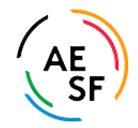 アジアeスポーツ連盟（Asia Electronic Sports Federation、略称：AESF）は、45の国と地域が加盟し、eスポーツ分野ではアジアオリンピック評議会（OCA）からの唯一の認可団体になります。AESF主導のもと、今年8月のアジア競技大会ジャカルタ・パレンバンでは、初めてeスポーツ競技が公開種目として採用され、2022年の同杭州大会では、正式種目に決定しています。○ケニス・フォック会長について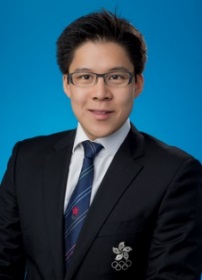 2017年よりアジアeスポーツ連盟の会長に就任。また、現在は中国・香港オリンピック委員会の副会長、アジアオリンピック評議会のメンバーも務めております。これまでもアジア各国で開催された国際大会（ユースオリンピックやアジア競技大会等）への香港代表団の代表を務めるなど、オリンピックをはじめとする国際的なスポーツ振興に従事しています。■「eSPORTS国際チャレンジカップ ～日本選抜 vs アジア選抜～」のご取材について。※ホール入場前に、JeSUプレス受付（5 ホール前中央エントランス）にて、取材パスを発行しますので、必ずお立ち寄りください。※事前に取材が確定している場合は、当広報事務局へご連絡ください。（詳細は次頁ご参照）※JeSU、AESF、各国の代表者ならびに選手への個別取材をご希望の場合は、ステージ横の「JeSUブース」へお越しください。広報担当が対応します。※国際チャレンジカップならびにホール4の各ステージのスケジュールについては、JeSUのホームページをご覧ください。https://jesu.or.jp/contents/news/news_detail_190118/JeSU広報事務局行FAX：03-5575-3222またはmail：jesupress@w-az.co.jp（TEL: 03-5575-3225）ご取材が決定されている場合は、お手数ですがこちらの返信用紙に必要事項ご記入の上、1月25日（金）18:00までにご返信いただきますようお願い申し上げます。下記□に✔をお願いします。□ 日本eスポーツ連合記者会見日　　　時　：　2019年1月26日（土）13：00～14：00 □ eSPORTS国際チャレンジカップ～日本選抜vsアジア選抜～日　　　時　：　2019年1月26日（土）・27日（日）※ 各ステージのスケジュールについては、JeSU公式サイトをご覧ください。https://jesu.or.jp/contents/news/news_detail_190118/※国際チャレンジカップをご取材される場合は、来場される予定日時をお知らせください。　　　　　　　　　　　　　日　　　　　　　　　　　　　　　　時頃　　貴社名：　　　　　　　　　　　　　　　　　　　　　　　　　　　　　　　　　　　　　　　　　　　　　　　　　　　貴媒体名：　　　　　　　 　　　　　　　　　　　　　　　　　　　　　　　　　　　　　　　　　　　　　　　　　　氏名：　　　　　　　　　　　　　　　　　　　　　 　　　氏名：　　　　　　　　　　　　　　　　　　　　　　　　　 TEL： 			　　　　　　	E-mail：　　　　　　　　　　　　 　　　　　　　　　　　　　□ スチール　　　　　　　　　　　□ ムービー　　　　　　　　　　　　　　　　　　　　　■報道関係者からのお問い合わせ先：JeSU広報事務局(アズ・ワールドコム ジャパン㈱内) 担当：吉本TEL：03-5575-3225/ FAX：03-5575-3222/ E-mail：jesupress@w-az.co.jp当日の連絡先：090-6154-6152（吉本）・080-5955-6590（齋藤）